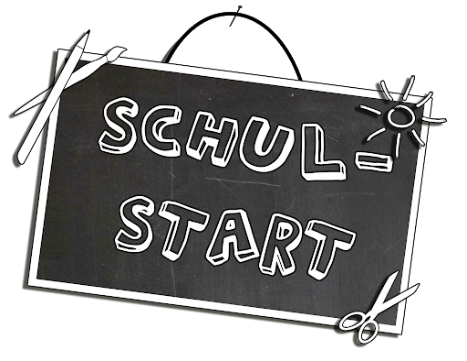 1 große Heftmappe:2 A5-Heft liniert 20 Blatt1 A5-Umschlag: weiß (durchsichtig)1 A5 – Umschlag: gelb2 A4 – Umschlag: weiß (durchsichtig)Schnellhefter: rot, blau, grün, gelb(alle anderen Hefte kaufen die Lehrerinnen) Federschachtel:3 Bleistifte – HB (ev. Mit dreikantigem Griff)1 Radiergummi – nicht schmierend12 lange Farbstifte (gute Qualität)10-12 Filzstifte dick-dünn1 Lineal (Länge ca. 15 cm)1 blauer wasserlöslicher Folienstift (non-permanent) Schachterl für das Bankfach: (Höhe ca. 5-6 cm)1 Dosenspitzer		1 kleine Schere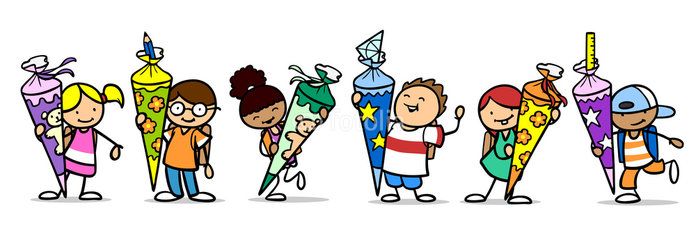 1 großer Uhu-Stick1 Flasche FlüssigkleberMalschachtel: (Schuhschachtel mit Namen)Wasserfeste WachsmalkreidenWasserfarben mit DeckweißHaarpinsel Nr. 6 und 10Borstenpinsel Nr. 8 und 12Becher, Maltuch, Malerkittel (altes Hemd)Sonstiges:1 PassfotoHausschuhe (mit Namen!)1 Stoffsackerl m.Turngewand&ev.Gymnastikpatscherl mit rutschfester Sohle1 A4-Ordner mit Mechanik (Breite 7 cm, 2 Löcher!)1 Werkkoffer2 Wollen – Farbe nach eigenem Wunsch, muss nicht neu sein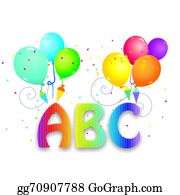 1 großer Tonpapierblock bunt 1 A4 Zeichenpapierblock weiß1 Trinkbecher mit Namen (Plastik)1 Box Taschentücher (100/150 Stück)1 Becher Play-Doh KnetmasseWICHTIG!! 	Bitte alle Schulsachen mit Namen beschriften!		Auf die Hefte bitte nur mit Bleistift den Namen schreiben! DANKE! Schultag: Montag, 11.09.2023 um 7.50 Uhr. Wir treffen uns vor der Schule.Das Klassenforum (Elternabend) findet am Montag, 18.09.2023 um 18 Uhr statt.